Secondary Transition Professionals in Oregon—Check Out this New Opportunity to Connect!!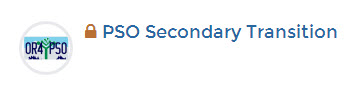 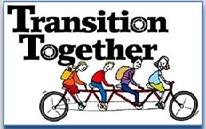 